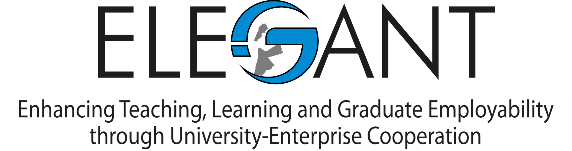 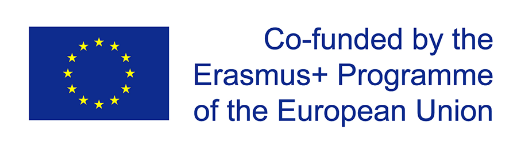 Enhancing Teaching, Learning and Graduate Employability through University-Enterprise Cooperation (ELEGANT)Annual Planning and Monitoring Meeting22-23 November 2021Universita Politecnica delle Marche, AnconaLIST OF PARTICIPANTSMr AbuyaghiyazanPrincess Somaya University for Technology, JordanSignatureProfessor SalamehWalidPrincess Somaya University for Technology, JordanProfessor ODEHAmmar Princess Somaya University for Technology, JordanMrs DawaherMeenaPrincess Somaya University for Technology, JordanProfessor AL AZABTariqAl Balqa Applied University, JordanProfessor AL WESHAHMohammed Al Balqa Applied University, JordanProfessor Abu Al RubFahmiJordan University for Science and Technology, JordanMrs HassarAmalJordan University for Science and Technology, JordanMr AL-ASHRAMAyad Manager, Information Technology Association of Jordan, JordanProfessor Abou ChahineSoubhiBeirut Arab University, LebanonProfessor ELKORDIAdel Beirut Arab University, LebanonProfessor KaissiBassemModern University for Business and Sciences, LebanonMrs GHANEMHikmatModern University for Business and Sciences, LebanonProfessor DarghamJoumanaSyndicate of Computer Science of Lebanon, LebanonOn lineProfessor SolimanAbdel HamidStaffordshire UniversityDr VenturaMarinaPsicoglobal Ltd.Professor StojcicNebojsaUniversity of DubrovnikProfessor HashiIrajUniversity of DubrovnikProfessor VojvodicKatijaUniversity of DubrovnikMrs HerbertJennyUniversity of Dubrovnik (External Evaluator)Professor Canullo GiuseppeUniversita Politecnica Delle March, ItalyProfessor PalestriniAntonioUniversita Politecnica Delle March, Italy